Revised  Sept 2020												  Yacht Club (Inc) 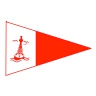 2020-21 Season Registration FormBoat DetailsRegistration ScheduleNote that this entry form does not apply for special events and Regattas. A new registration form is required if a boat enters the entire season then decides to change Division part way through.Racing FeesWhole Season – all races (50+ scheduled races)		$170.00orFriday Night Pursuit Series – all races (21)		$60.00Spring, Summer or Winter series (6)			$40.00Short Handed Series					$20.00Individual Race					$10.00 / Non-member $15.00Racing fees must be paid prior to the race or series. These fees can be paid electronically by depositing the    appropriate fee into the LBYC bank account: 06-0545-0013952-00. Please enter boat name in reference and the code 232/04 in the particulars.Declaration•	I agree to be bound by the Racing Rules of Sailing and all other rules that govern the Lowry Bay Yacht Club racing programme or events.•	I understand that yacht racing has inherent risks and dangers that are beyond the control of the Lowry Bay Yacht Club.•	I understand that neither the Lowry Bay Yacht Club and its officers, members and servants nor other persons assisting with the conduct of the racing programme or events accept any responsibility in respect of any injury or loss to person or property that may be sustained by reason of participation in the racing programme or event, or howsoever arising in connection with the racing programme or event.•	I agree to the use of my photograph(s) and other relevant information in any event publicity and in the ongoing promotion of the Lowry Bay Yacht Club or  yachting generally.•	I agree to the Lowry Bay Yacht Club holding the above information for the general administration and well-being of the sport, and for it to retain, use and disclose the information to affiliated organisations and any other persons or organisations that the Lowry Bay Yacht Club believes will further the interests and objectives of the Lowry Bay Yacht Club. I acknowledge my right to access to and correction of this information. The consent is given in accordance with the Privacy Act 1993.•	I certify that the above boat complies with:o 	Keelboats: Part II of the Yachting New Zealand (“YNZ”) Safety Regulations, Category 5 upgraded to include a VHF transceiver, bosun’s chair, and Wellington Harbour Chart NZ 4633.o 	Trailer yachts: Part V of the YNZ Safety Regulations, Category C upgraded to include a VHF transceiver and Wellington Harbour Chart NZ 4633. Sports boats: Part VI of the YNZ Safety Regulations, Category B upgraded to include a waterproof VHF transceiver, one "First aid kit - basic" (as described in the YNZ Safety Regulations Appendix "A"), outboard motor, at least 5 litres of fuel, and Wellington Harbour Chart NZ 4633. •	I further certify that I will maintain the boat and all its equipment in good order in order to continually comply with the YNZ safety Regulations.•	I have read and understand my obligations as set out below and in the YNZ Safety Regulations, Part II, 2.1-2.5:“2.1 	The safety of a yacht and her crew is the sole and inescapable responsibility of the skipper who must do his/her best to ensure that the yacht is fully found, thoroughly seaworthy and manned by an experienced crew who are physically fit to face bad weather. He/she must be satisfied as to the soundness of hull, spars, rigging, sails and all gear. He/she must ensure that all safety equipment is properly maintained and stowed and that the crew know where it is kept and be trained in its use.“2.2 	The Maritime Transport Act 1994 states that the master of the vessel is at all times responsible for the safety of the vessel, the safety of those on board, discipline on board and for complying with all maritime rules, regulations and bylaws.“2.3 	Neither the establishment of these Safety Regulations, their use by Organising Authorities, nor the inspection of a yacht under these Regulations in any way limits or reduces the complete and unlimited responsibility of the skipper.“2.4 	It is the sole and exclusive responsibility of the skipper of each yacht to decide whether or not to start or continue the race or voyage.“2.5 	Skippers and crews. The Maritime Transport Act 1994 states that it is an offence to operate, maintain, or carry out any other act involving any vessel or maritime product, that creates an unnecessary risk or danger to persons or property.”•	I certify that the above boat has valid third party liability insurance with a minimum cover of $1,000,000 per event, or the equivalent.Name 	____________________________Signature __________________________ 	Date ___________________Boat NameSail NumberOwner/SkipperContact Phone for etxt systemEmailEntire Season (October to August)Specific Series (specify):Individual Race (specify)Division to be sailed: